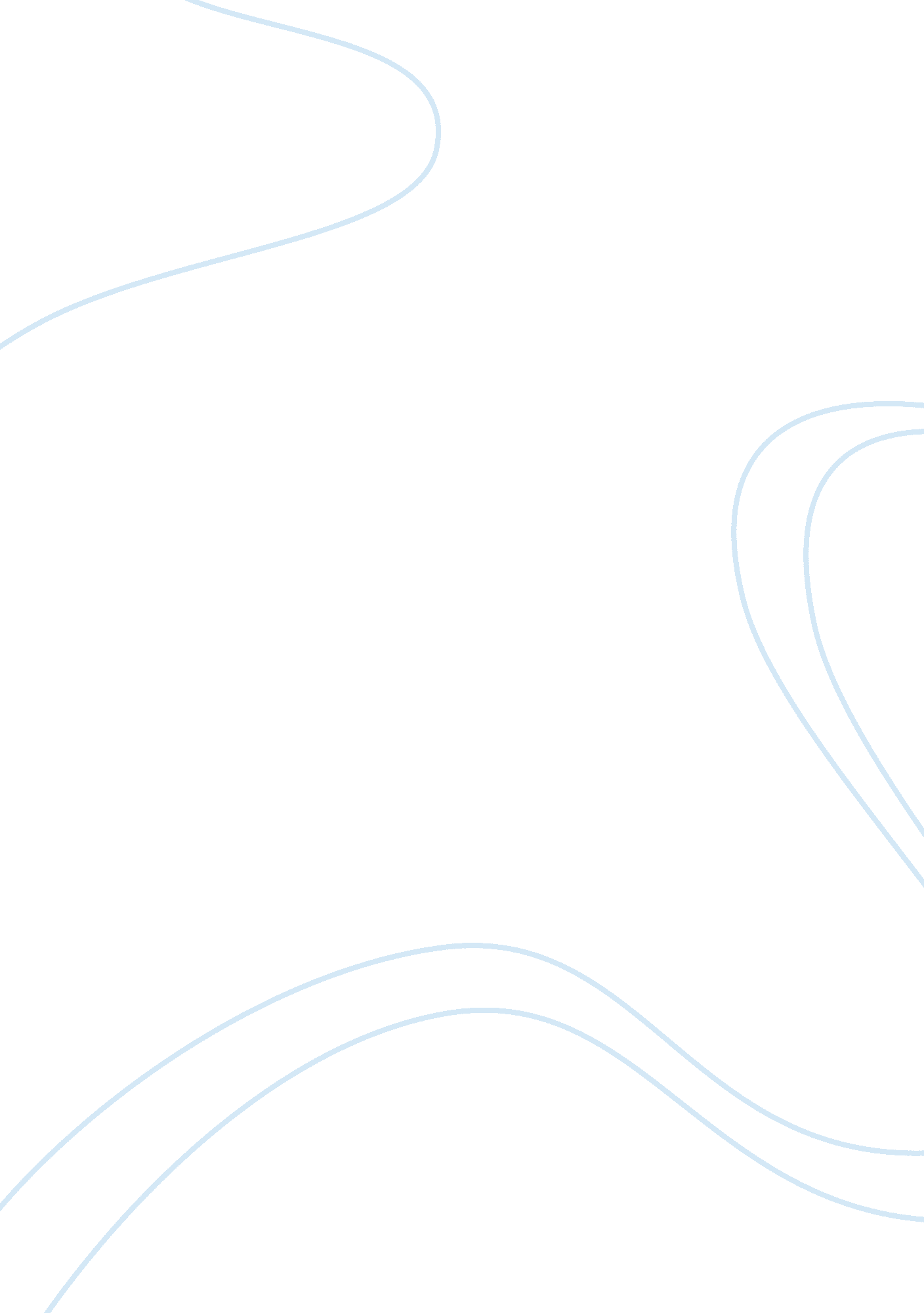 Definition of a hero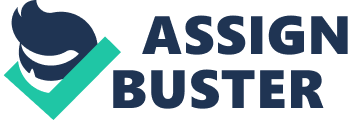 ﻿Definition of a Hero 
A hero is someone who has emerged a winner after facing a challenge, test or hardship over a period of time. A good example is when a doctor performs an operation successfully. In Garrett view, television protagonists’ do not seem heroic because their some of them do not also support what is right. It could be a role in the drama where they end doing or supporting a bad deed that does not qualify this heroic title. 
In today’s world, the word hero has often been misused in different conversations. Good examples are in the sports and when an individual I s able to pull out of drugs. It also happens in television dramas and series where a character may be a hero. However, he could be a hero for either good or evil deeds. Such kind of a person is mostly known as anti-heroes. In most cases, anti-heroic always uses all their means in order to achieve their target even if it means hurting or compromising with interest of other parties. This is according to Garrett views. 
Mad men 
Simon sees Matthew Weigner as a baby bloomer for a number of reasons. Firstly, his creativity on the role of each character is unique. The setup involves the liberal minded and the conservatives in the town. When the liberal minded citizens speak their minds, they call them bloomers because they criticize all that is wrong for a common citizen. Both groups address mad men as people who work against racism and sexism. Don Dropper is the man in the grey suit. He represents the conservatists’ who want business to be done like in the old days. With these, he means in the early 1950’s. This is an excellent series that brings out the real message and theme. 
Seduction of the innocent 
The book tries to bring out the world of homosexuals in the country. One of the characters in the book is innocent, but he is blindly attracted into it by his friend. Hence the title, ‘ seduction of the innocent’. This is a harmful vice that affects our society today. However, it is legalized in some states, giving these people all the freedom they need. 
Medhurst demonstrates that Batman has a gay character in a number of ways. His dressing code says it all in the first place. He argues that this helps them to identify their fellows in a crowd. Further, they have secret signals and language which they typically use to communicate to each other. According to him, Batman exhibits all these features. However, this is just an illusion from Medhurst of what gay people go through in this world. 
In most cases, innocent teenagers and adults are sometimes seduced by people who are already homosexuals, and they are looking for partners. Normally, the trap is raid through enticement, and the victim do not always realize till he is in. This is a real issue affecting teenagers in schools and other institutions. 